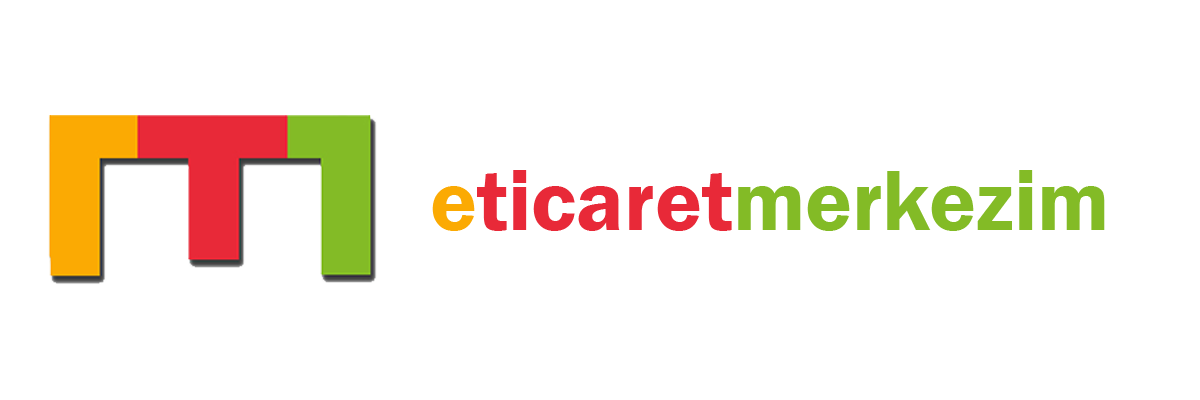 E-ticaret Merkezim, Levent Ofis0 553 678 82 61beyzacaglar@leventofis.cometicaretmerkezim.comYazılım (Product Matching) StajyeriAranan Nitelikler:Üniversitelerin ilgili bölümlerinde öğrenimine devam eden,Java, Python, React dillerinden birine hakim,Regex’le matching yapabilecek,Makine öğrenimiyle destekleyebilecek,Farklı satıcılardan gelen aynı ürünleri uniqleştirecek,Projemiz için uzun dönemli takım arkadaşımızı arıyoruz!*Uzaktan çalışılacaktır.*Her bir dili bilen 2 kişi alınacaktır.Başvuru: beyzacaglar@leventofis.comBaşvuru yaparken konuya başvurduğunuz staj başlığını yazmanız ve CV’nizi eklemeniz rica olunur.